 PROCESO DE TITULACIÓN  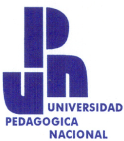  Programas: MECFD (  ) MECEA (  ) MEB (  ) EEGE  (  ) MEMS (  )   LIE (  )  LP(  )Trámite de:      Inscripción (  )                            Reinscripción (  ) Nombre completo_________________________________________________________________________________________________________________________ EDAD_________________Domicilio:Calle, número, Fraccionamiento/Colonia ________________________________________________________________________________________________________________Lugar: Ciudad, Valle (Estado)__________________________________________TeléfonosCasa________________________Trabajo____________________Celular_686____________________________________________                                   Correo Electrónico___________________________________________________Periodo Inicio Estudios en UPN (ver certificado) ________________________________________________________Periodo Término Estudios en UPN (ver certificado)________________________________________________________ Generación_____________________________________Asesor designado:_________________________________________________________ Opción de Titulación: __________________________________________________________________________________________________________________Título del trabajo: ________________________________________________________________ __________________________________________________________________________________________________________________________________ _________________________________________________________________ _________________________________________________________________Horario de atención: L a V 8:00 – 14:30Tel. 566.20.80 ext. 112 Correo: titulacion@upnmexicali.edu.mxPARA LOS QUE SOLICITEN EL PROCESO DE TITULACIÓN LICENCIATURA:Día Mes y Año en que concluye Bachillerato_________________________________________________________*Deberá contar con la Constancia de Servicio Social expedido por la UPN 021*Deberá contar con Certificado Terminal de UPNPARA QUIENES SOLICITEN PROCESO TITULACIÓN DE LOS PROGRAMAS DE GRADO*Deberá contar con la Constancia de Examen de Traducción (inglés) vigente expedido por la UPN 021*Deberá contar con Cédula de Licenciatura                                                                                                                               Información de los estudios de LicenciaturaCédula de Licenciatura en:_________________________________________________________ Escuela y/o Institución donde cursó_________________________________________________________ Día Mes y Año en que concluye la LicenciaturaFirma del Coordinador del Programa Académico________________________                        Firma del egresado____________________________Pago en Servicios EscolaresFolio_____________________Fecha_________________________                                                                                                                                           Grado $ 1’500.00 / Licenciatura $1’000.00*Pago en efectivo, en moneda nacional  Mexicali, Baja California a____de_______________del___________________________________________________                                                               Firma de Revisión del expediente del egresado|S    E     L   L   O